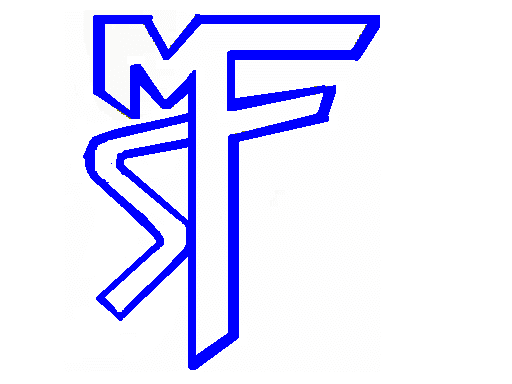 Colegio Sagrada Familia de NazarethPlan PedagógicoTutorial para padres y apoderados28 de septiembre 2020Curso 3° BásicoAsignaturaCienciasObjetivoOA 4: Describir la importancia de las plantas para los seres vivos, el ser humano y el medio ambiente (por ejemplo: alimentación, aire para respirar, productos derivados, ornamentación, uso medicinal) proponiendo y comunicando medidas de cuidado.Material para utilizar en actividades      Actividad 11 planta      Actividad 2Dispositivo electrónico Tutorial de actividadesActividad N°1 Comenzamos a conocer el mundo de las plantas y su importancia para la vida, es por esto que esta semana la primera parte del trabajo consistirá en hacer una breve investigación de una planta que tengan en casa. Sobre ella deberán averiguar su nombre y los usos que se le dan (medicinal, decoración o alimentación). Registra tu información en tu cuaderno de la asignatura, bajo el título “Plantas y sus usos”.Actividad N°2 Una vez realizada la investigación te invitamos a observar el ppt que aporta información sobre cómo clasificamos las plantas, según el beneficio que aporta al ser humano, ahí encontrarás que existen plantas tan comunes en nuestras vidas y que jamás las habías considerado como tal.Te invitamos a observar además los siguientes vídeos para que tengas una mejor comprensión sobre uso de las plantas:https://www.youtube.com/watch?v=Do4C_b6Ikqshttps://www.youtube.com/watch?v=jLdhzsDQQE8Recuerda enviar a tu profesora una fotografía de tu investigación3°A: Profesora Camila/ c.acevedo@colegiosfnvalpo.cl3°B: Profesora Verónica/ v.acuna@colegiosfnvalpo.cl  Recursos digitales: Recursos digitales: 